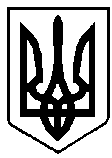 	УКРАЇНА 	                              ВАРАСЬКА МІСЬКА РАДАРІВНЕНСЬКОЇ ОБЛАСТІВосьме скликання(Шоста  сесія)Р І Ш Е Н Н Я   24 лютого 2021 року			                 			     №120        	У зв’язку із змінами в адміністративно-територіальному устрої населених пунктів та/або їх перейменувань, а також утворення нових районів та територіальних громад згідно з постановою Верховної Ради України від 17.07.2020 №807-ІХ «Про утворення та ліквідацію районів», розпорядженням Кабінету Міністрів України   від 12.06.2020 №722-р «Про визначення адміністративних центрів та затвердження територій громад Рівненської області»,  керуючись статтями 25,26,59,73  Закону України «Про місцеве самоврядування в Україні» за погодженням з постійними депутатськими  комісіями Вараської міської ради та з метою приведення структури територіального центру соціального обслуговування (надання соціальних послуг) м.Вараш у відповідність до вимог чинного законодавства  Вараська міська радаВ И Р І Ш И Л А:Внести зміни в додаток до рішення Вараської міської ради від 05.12.2018 року №1304 «Про затвердження структури та чисельності працівників територіального центру соціального обслуговування (надання соціальних послуг) м. Вараш», а саме в додатку до цього рішення:пункт 13  викласти в такій редакції: Контроль за виконанням цього рішення покласти на заступника міського голови з питань діяльності виконавчих органів ради до розподілу функціональних обов’язків, постійну комісію з питань соціального захисту та охорони здоров’я (соціальну) та комісію з питань бюджету, фінансів, економічного розвитку та інвестиційної політики (бюджетну).              Міський голова    				         Олександр МЕНЗУЛ№п/пНазва структурного підрозділу та посадКількість посад  (ставок)Відділення соціальної допомоги вдомаВідділення соціальної допомоги вдомаВідділення соціальної допомоги вдома13.Соціальний робітник29ВсьогоВсього43,00